Fujitsu Work InstructionsScanner SetupFujitsu fi-7160PaperStream Capture 1.0.12PaperStream Capture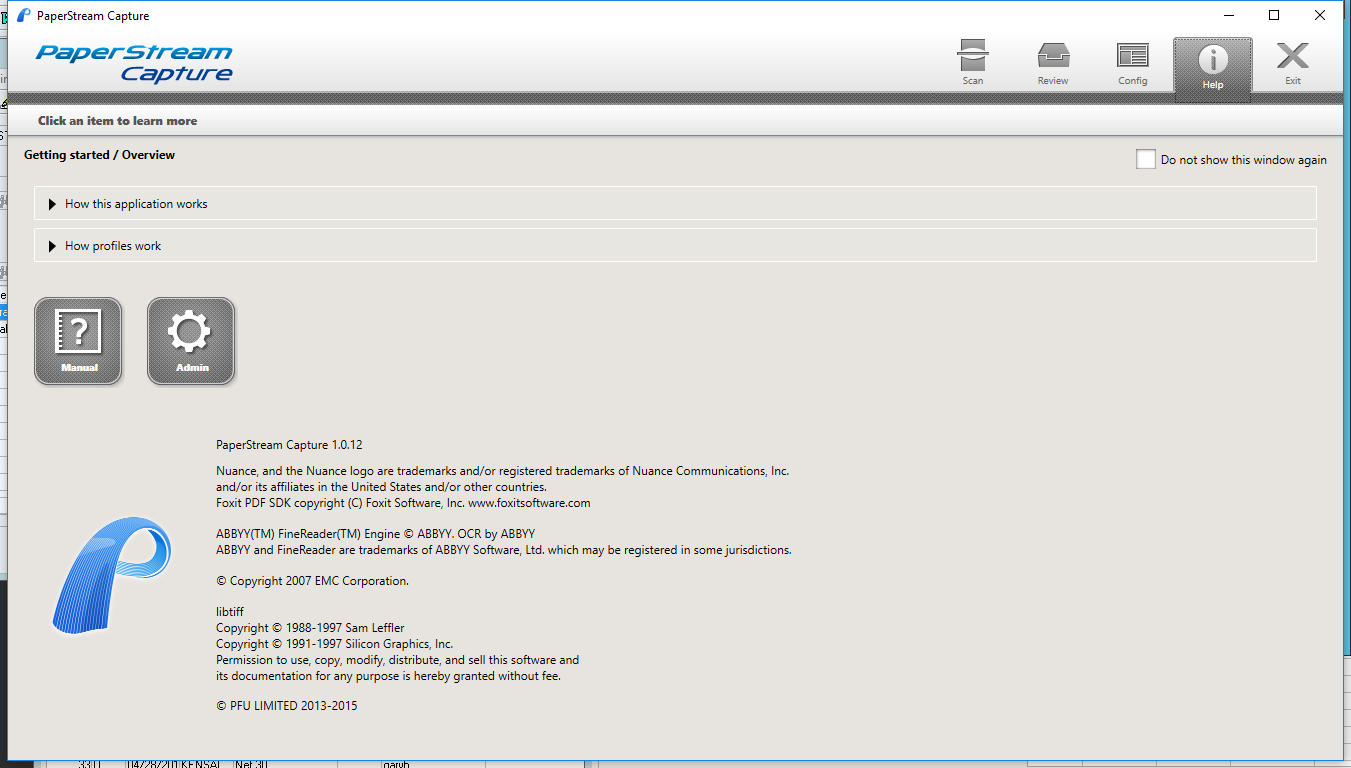 Select Config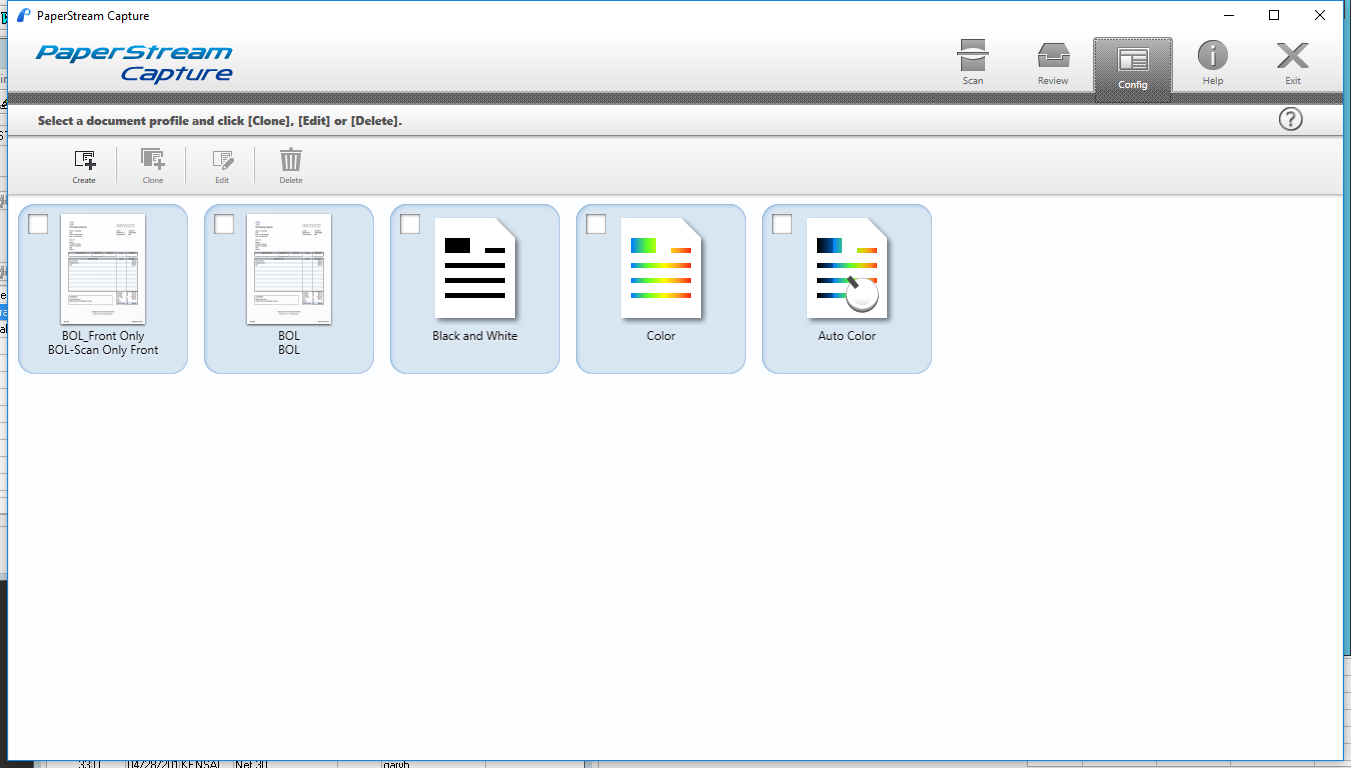 There are two setupsBOL-Front Only (This is for freight docs that may have data that you do not want to scan such as terms and conditions)BOL (Scans both sides of documents)Press the  button to create a new profile.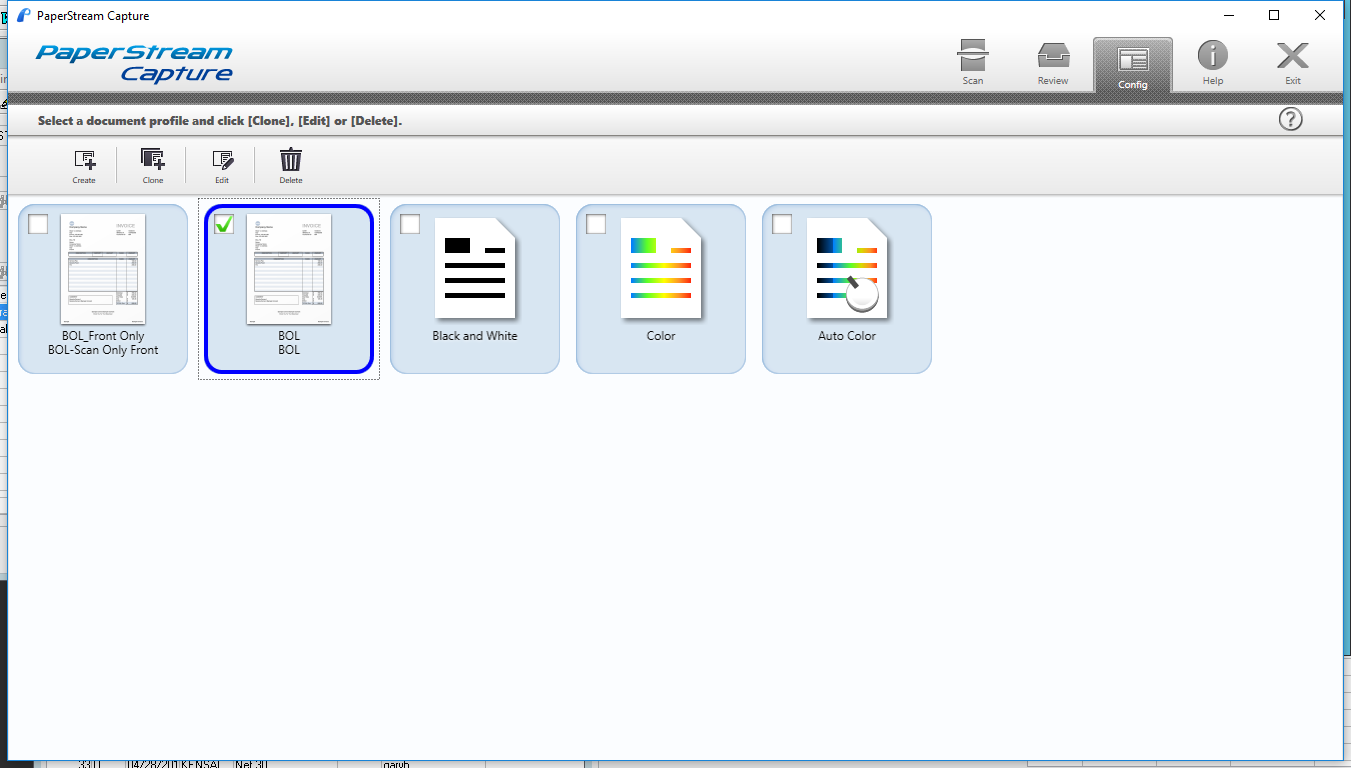 Or select from those shown and press the  to edit.Name tab – Name the profile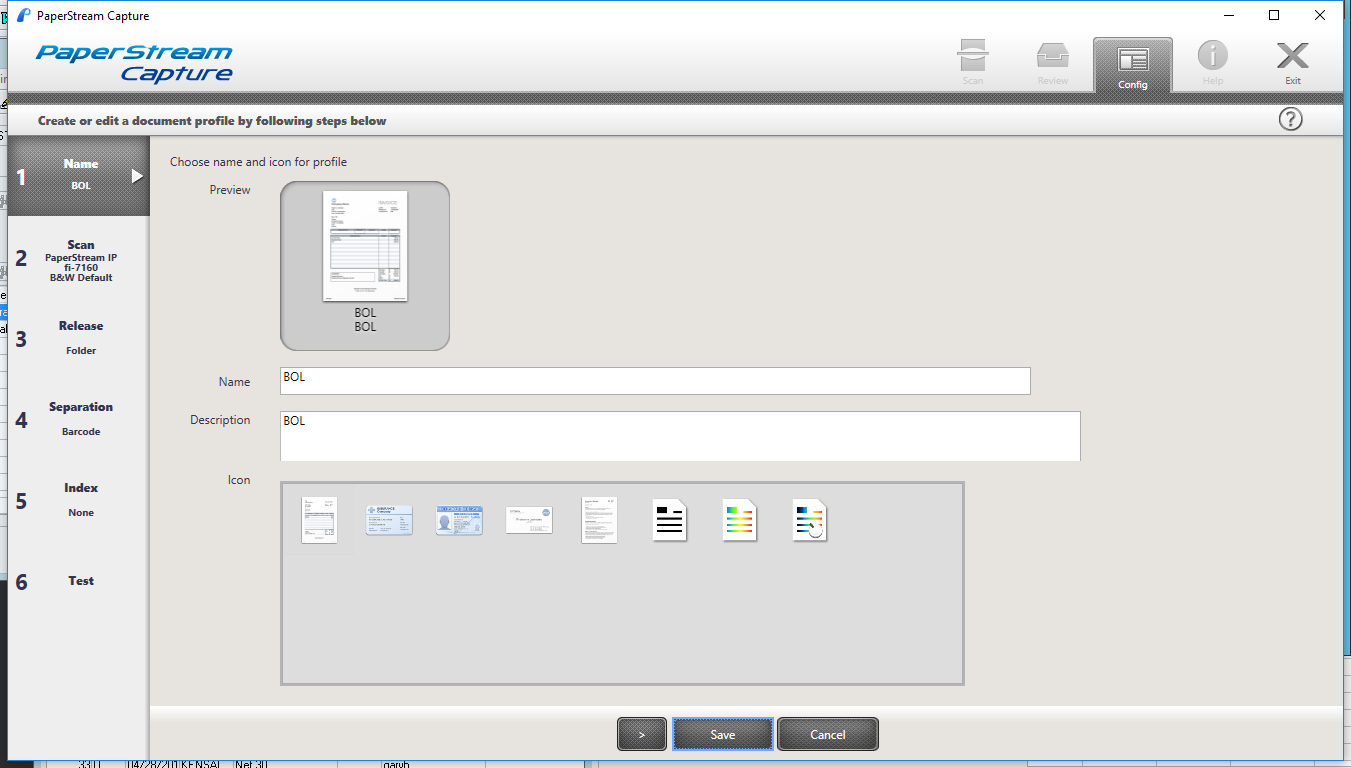 Scan tab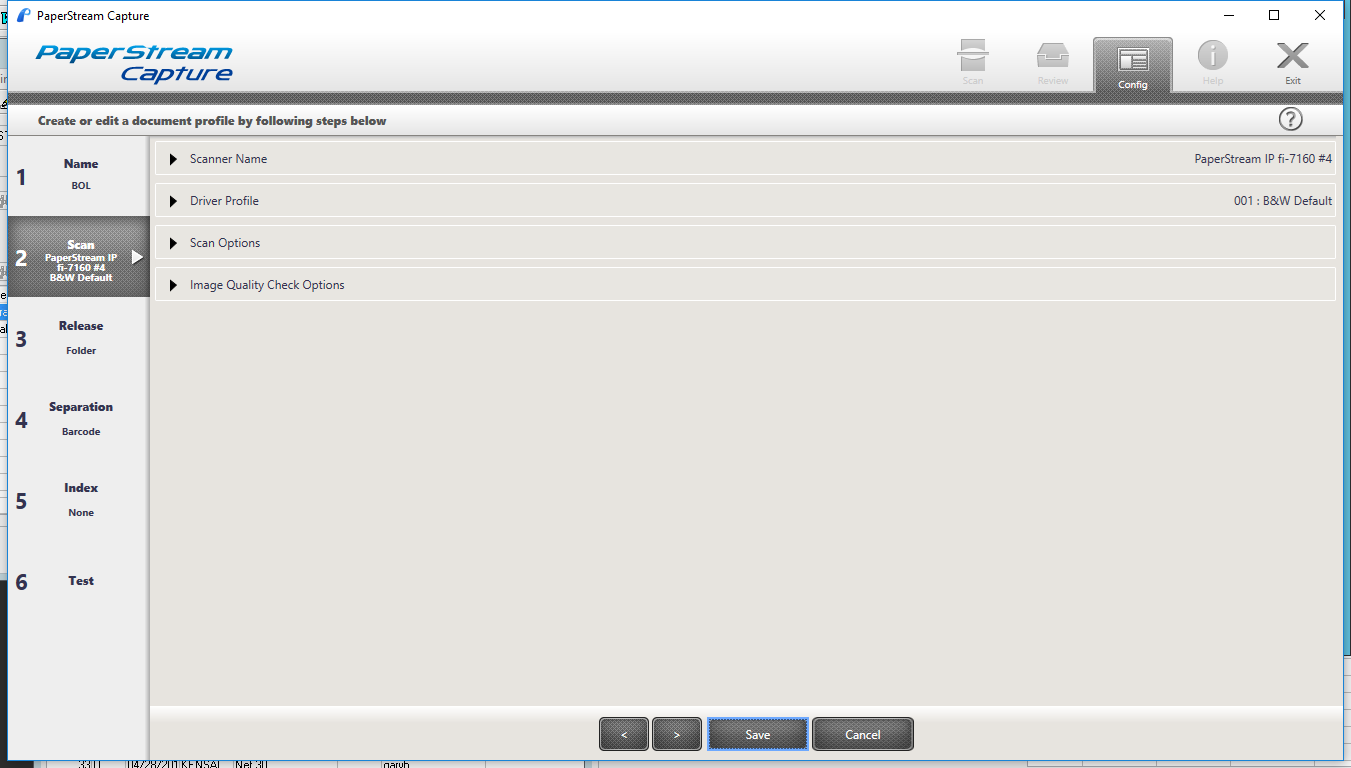 Scanner Name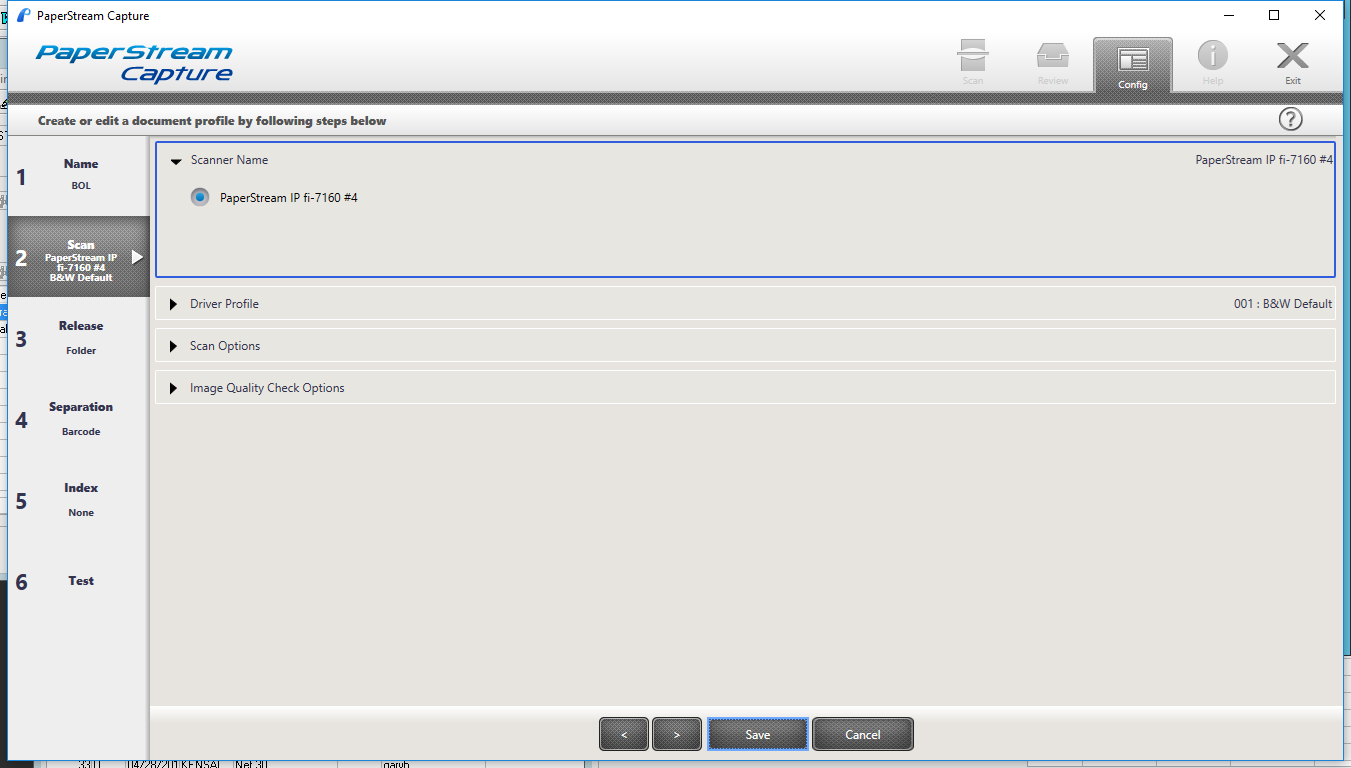 Driver Profile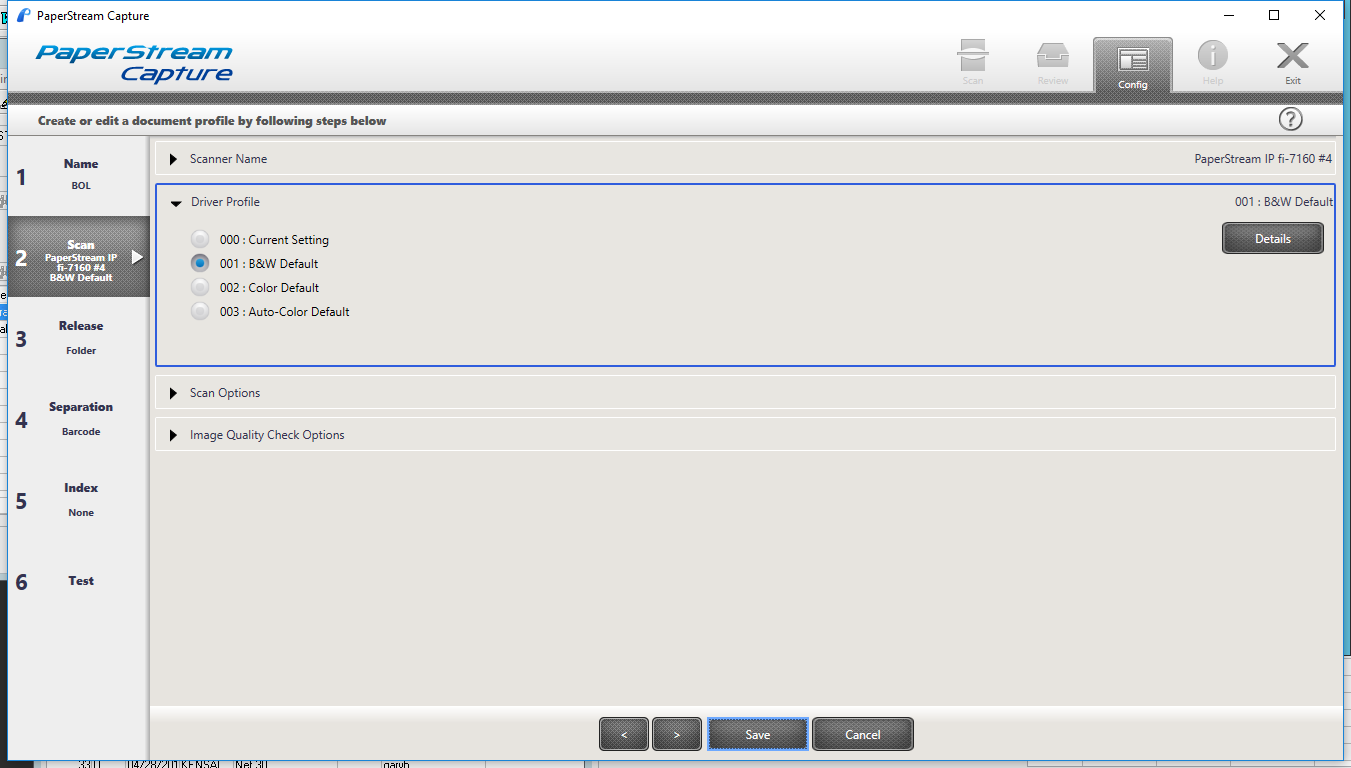 Scan Options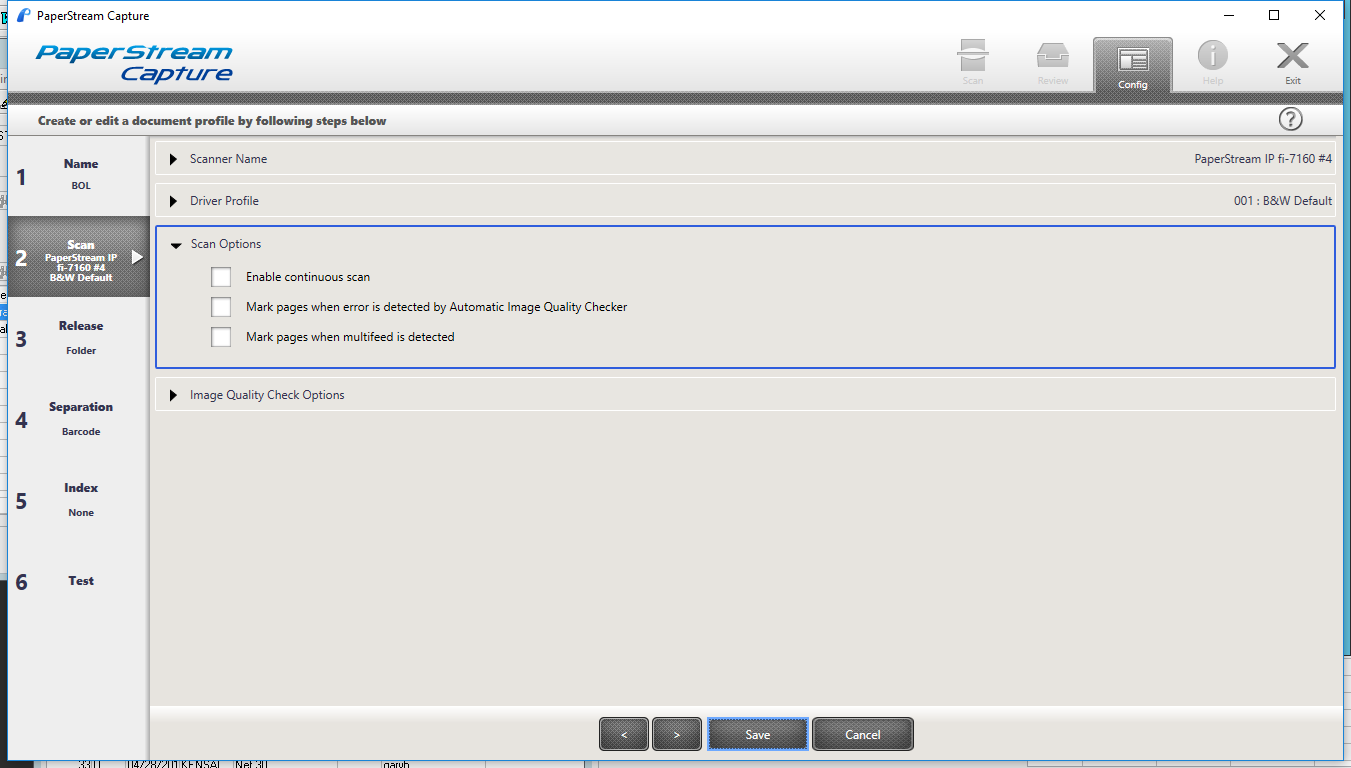 Image Quality Check Options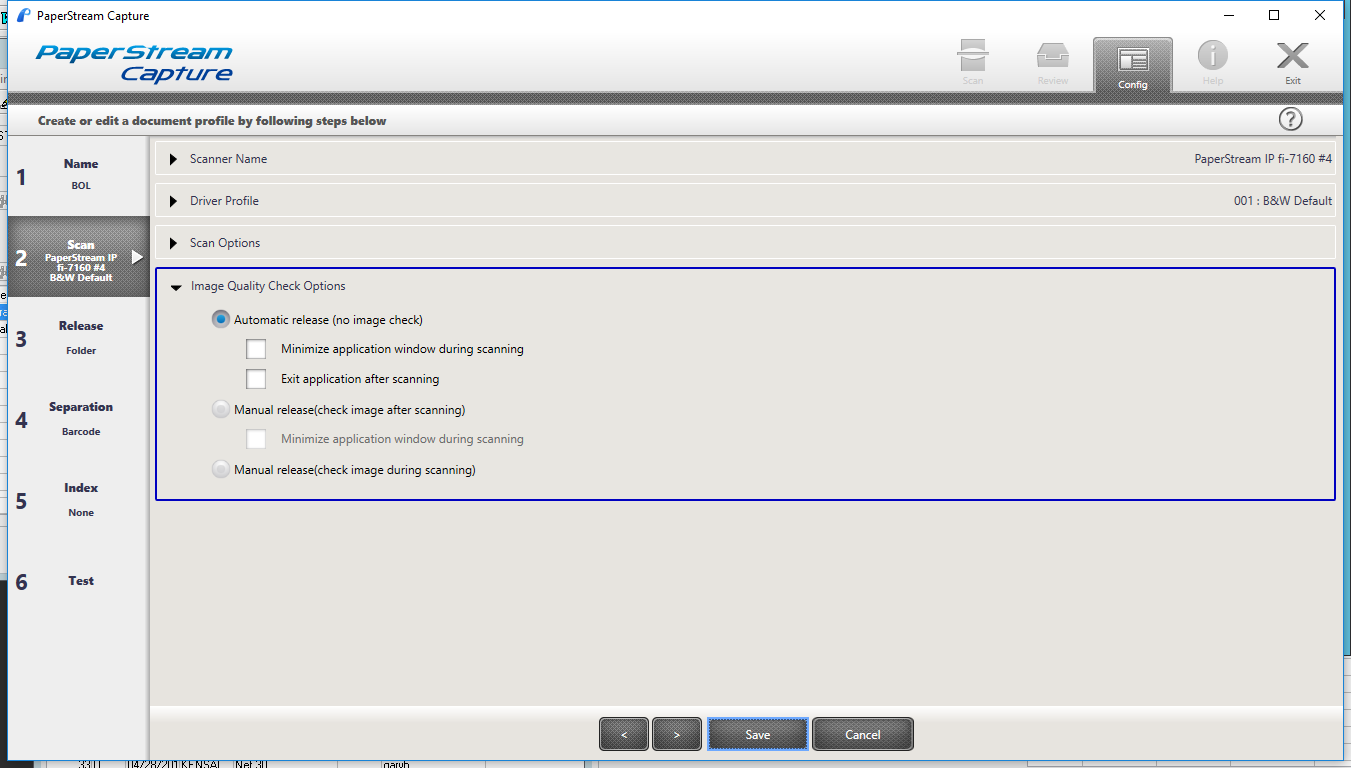 Release tab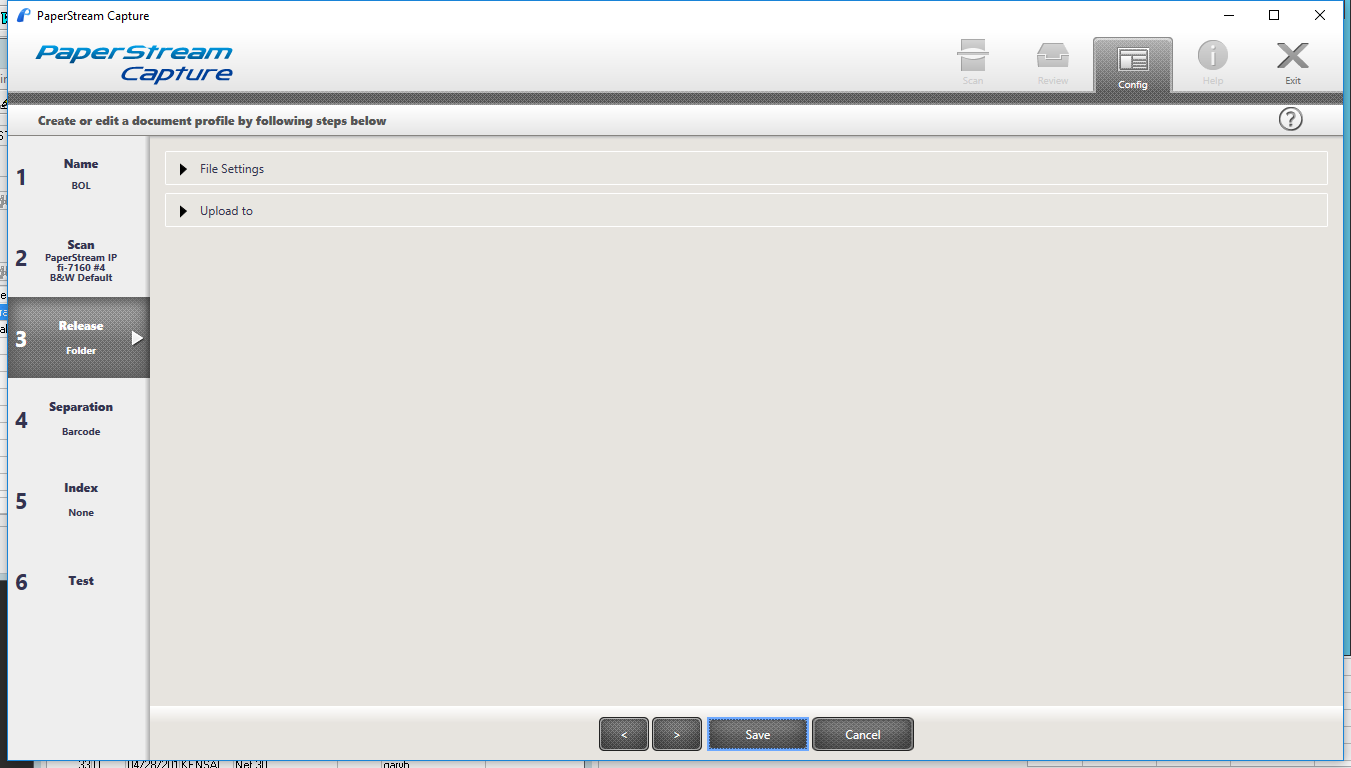 File Settings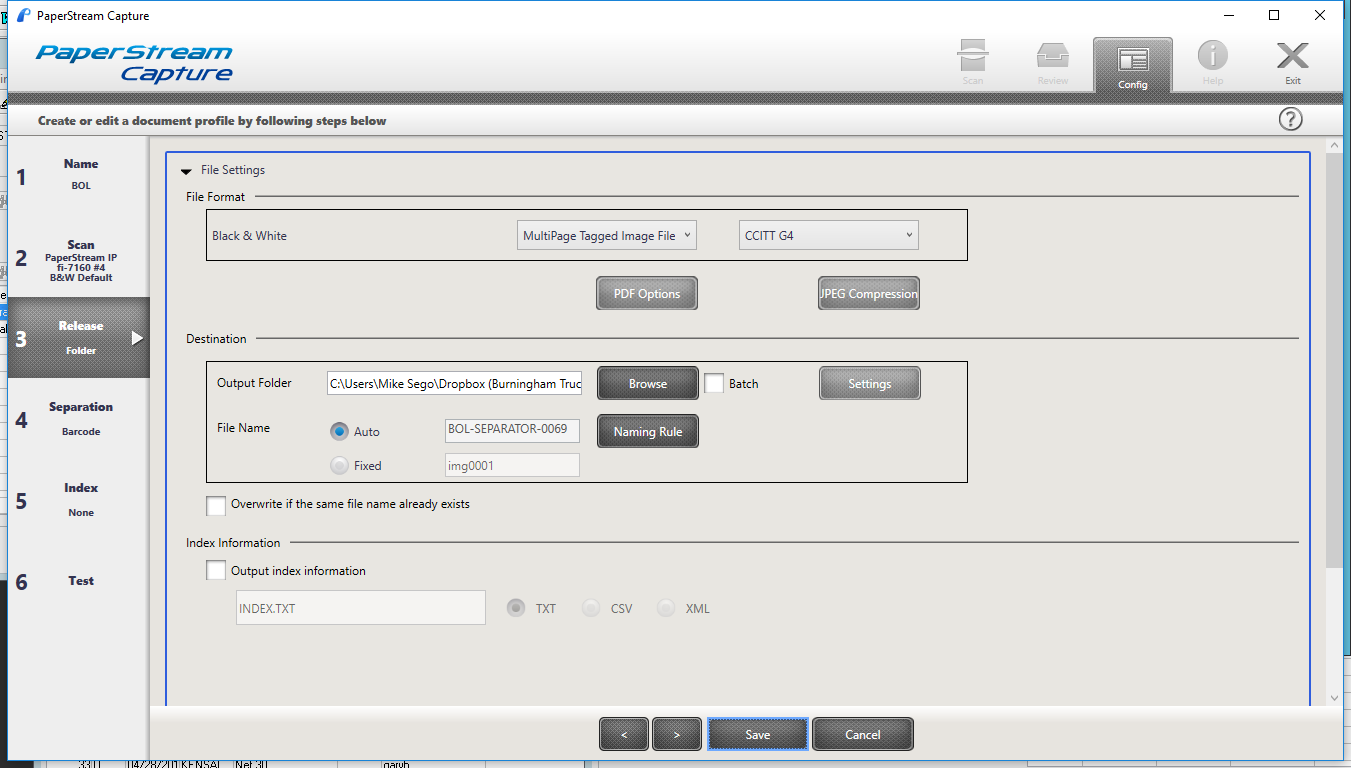 File Name, press the  button to set up the naming rules for the file.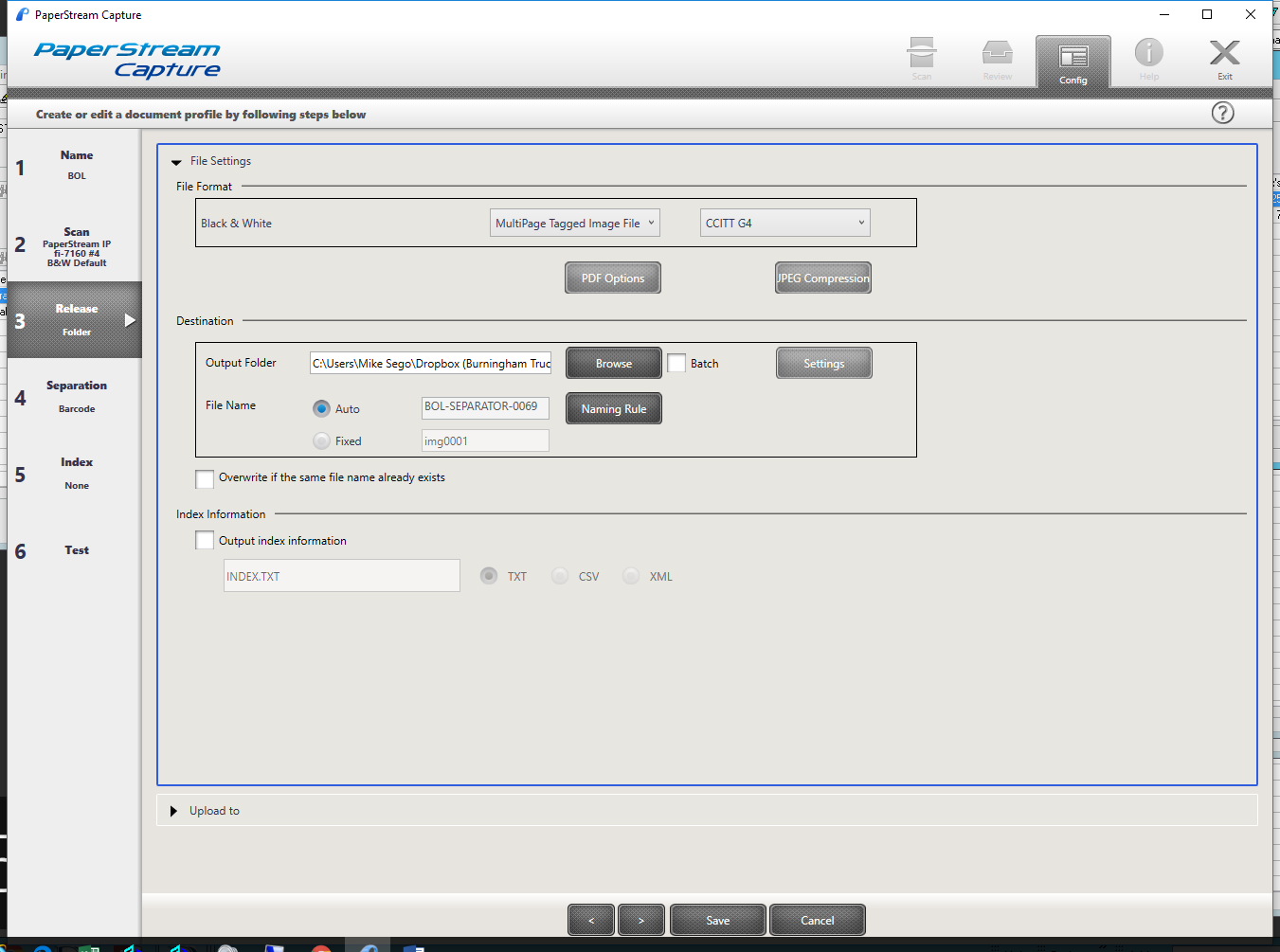 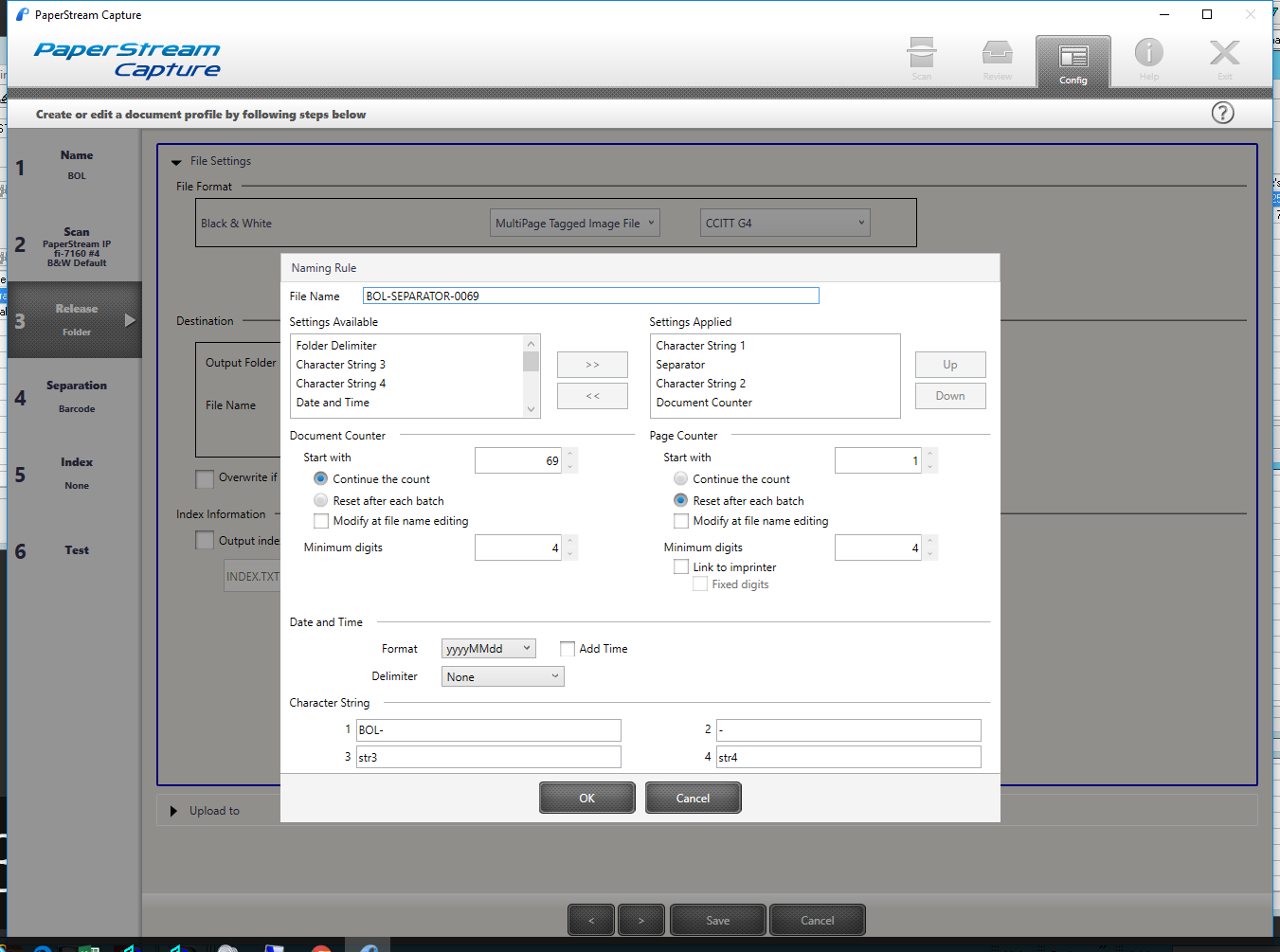 Upload To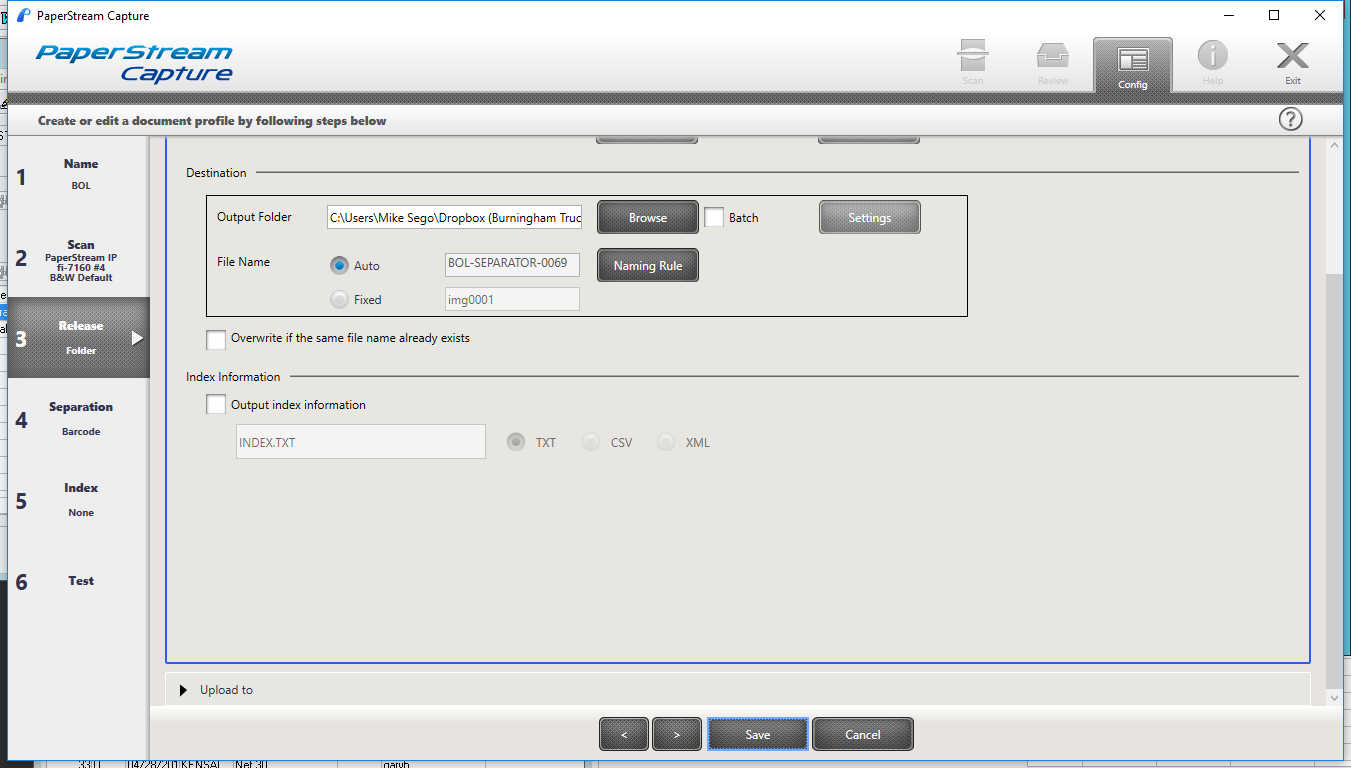 Separation tab – This where you identify the location of where to look for the barcode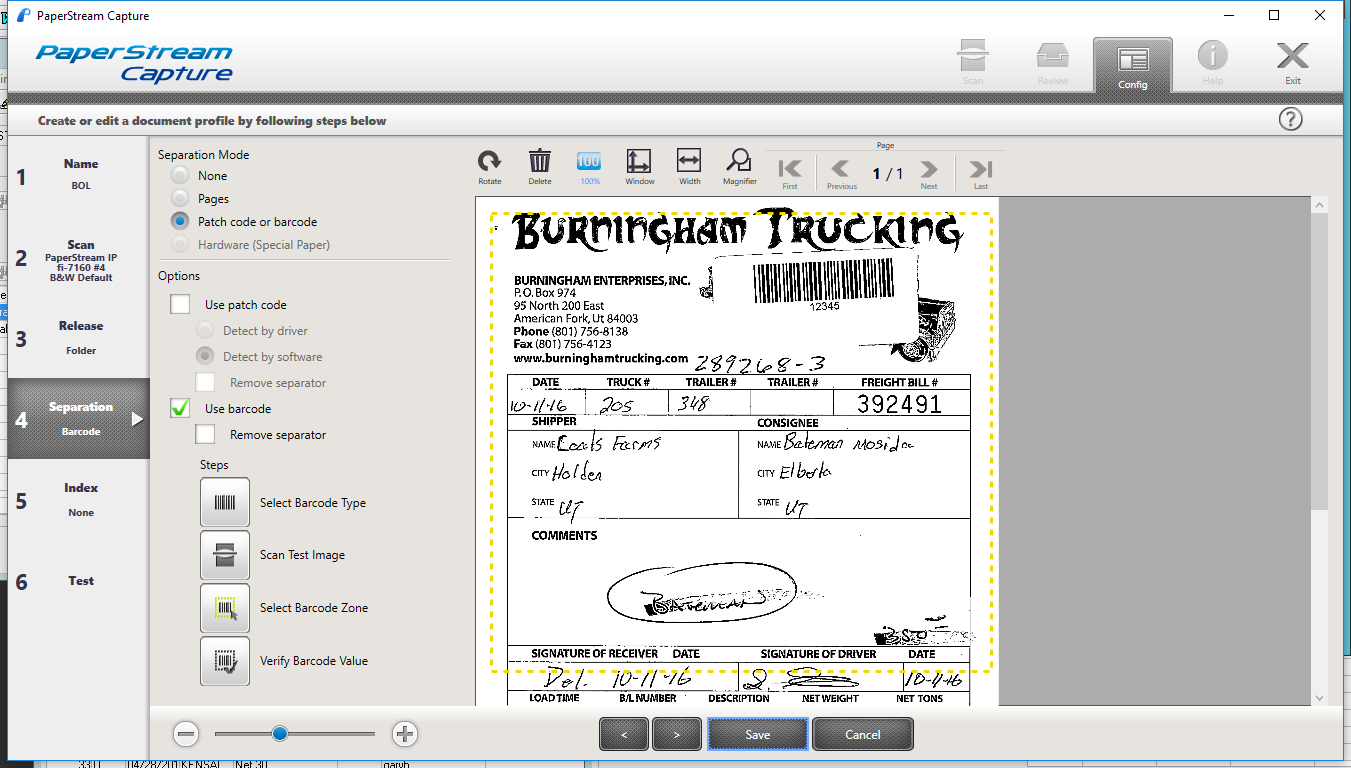 Index tab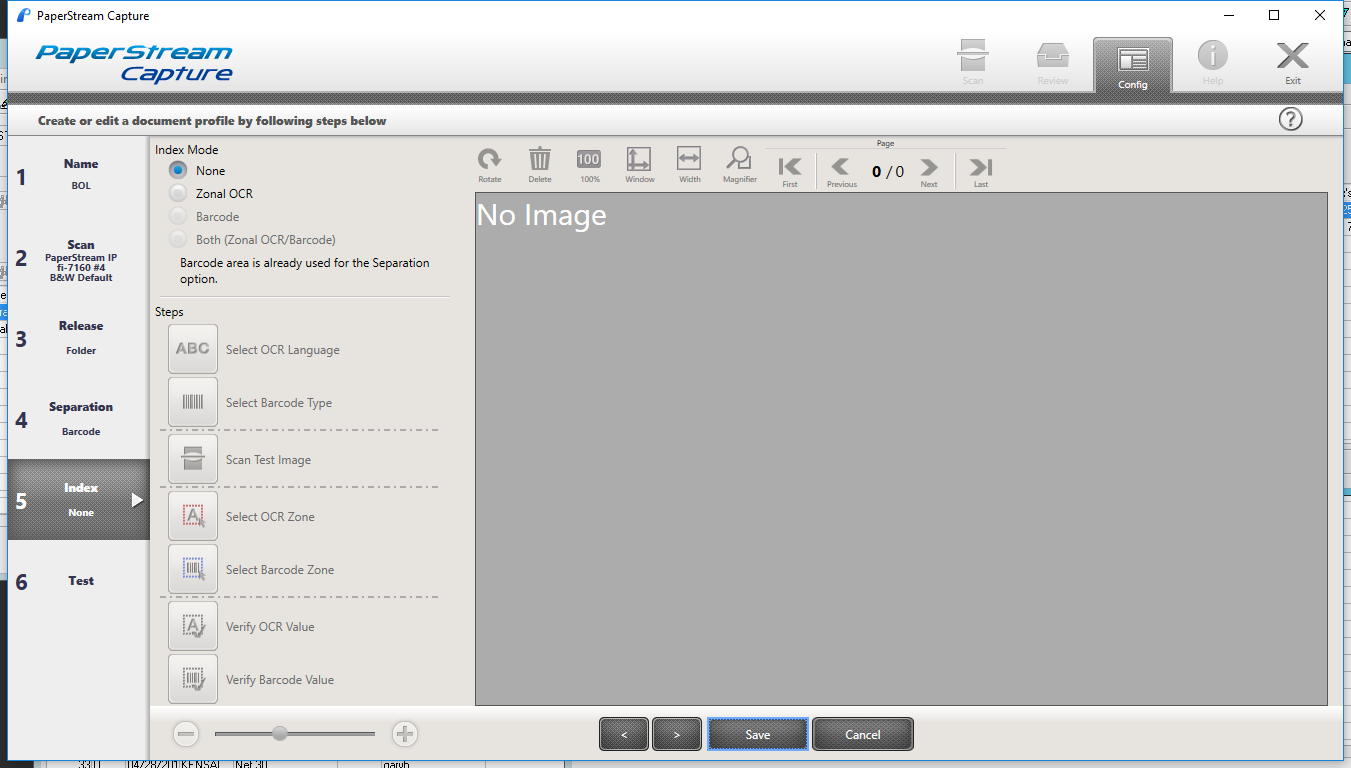 Test tab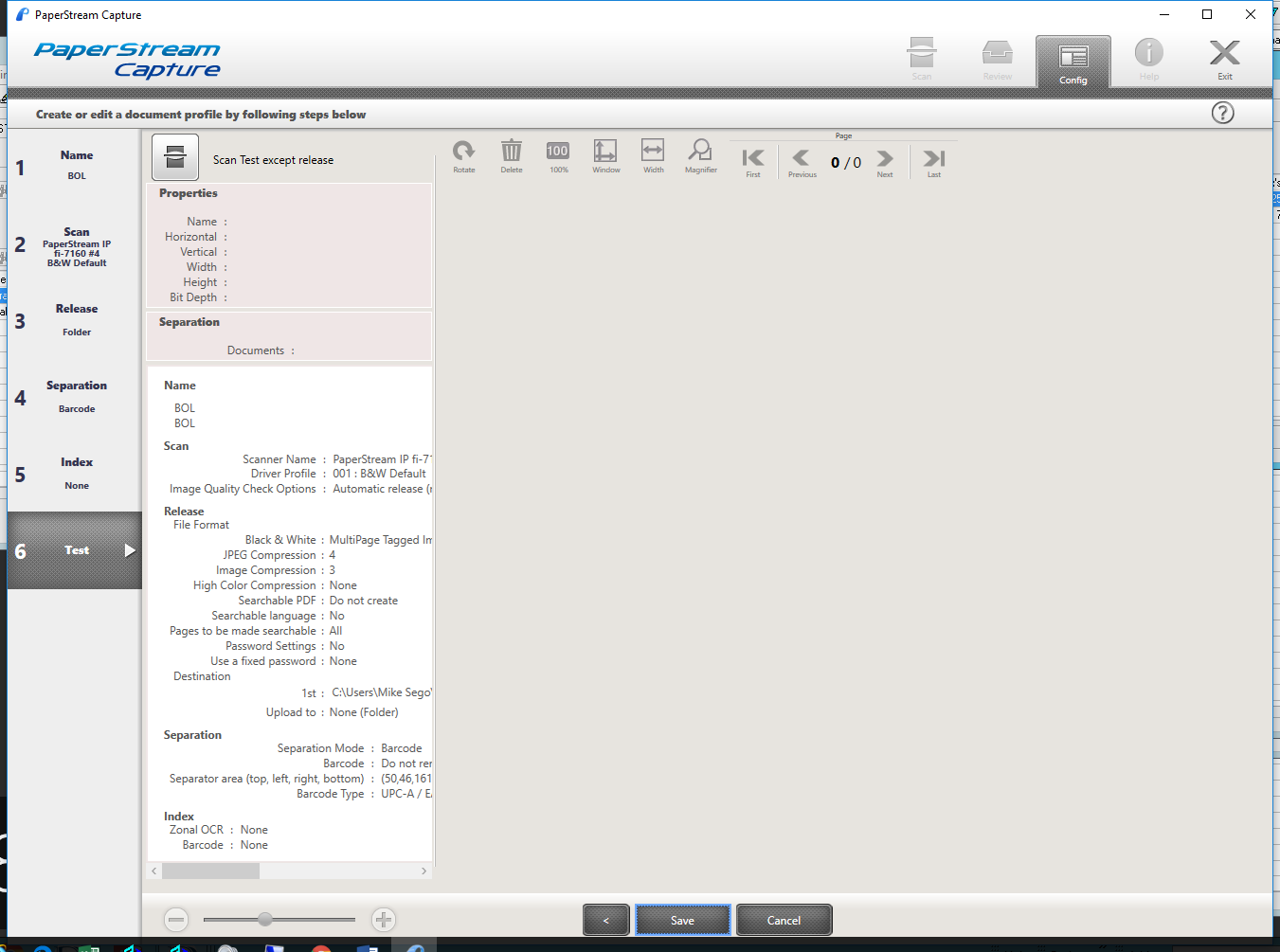 